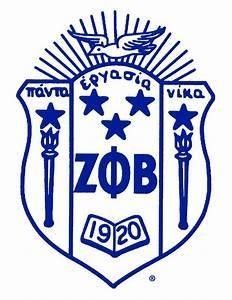 Zeta Phi Beta Sorority, Inc.  Gamma Alpha Xi Zeta Chapter  Troy, Alabama  *****  Dr. Stacie NC Grant                    Kenya L. Washington           Dr. So Juan N. Crenshaw                       International President            South Central Regional Director           Alabama State Director Beverly B. BarberChapter President  2024 Dr. Elizabeth Grubbs Educational ScholarshipFor Immediate Release to High School Seniors  The Gamma Alpha Xi Zeta Chapter of Zeta Phi Beta Sorority, Incorporated will award a financial scholarship to a deserving graduating high school senior. The amount of this scholarship will be $1,000.00 and will be awarded to the selected recipient upon receipt of the recipient's admission to his/her chosen post-secondary institution.   Scholarship Criteria:  Applicant must be a graduating senior (Spring 2024)  Applicant must have a 2.75 G.P.A. on a 4.0 scale or equivalent.  Applicant must enroll in a post-secondary educational institution, college, or vocational school.  Applicant must submit a 2024 scholarship application and an official transcript.  Applicant must include a statement of goals and aspirations. Applicant will be awarded based on criteria above, as well as academic merit, such as awards, honors and achievements and community involvement, such as volunteerism and organizational membership/affiliation. (Be sure to list academic merits and community involvement on the scholarship application.)  Applications and official (sealed) transcripts must be submitted no later than March 1, 2024 for consideration. These documents will become property of the Gamma Alpha Xi Zeta Chapter and will not be returned. These documents will remain secure and confidential and will only be viewed by members of the 2024 Scholarship Committee.  Should you have questions, please email them to gaxizetas@gmail.com. Please mail all documents in one packet to the address below:  Mrs. Beverly BarberGamma Alpha Xi Zeta Scholarship Committee Chairperson  1008-B Henry Ave. Opp, AL 36467Thank you for your interest in this opportunity and congratulations on all your accomplishments!  Sincerely,   Zeta Phi Beta Sorority, Inc.   Gamma Alpha Xi Zeta Chapter   	 	  	 	2/2 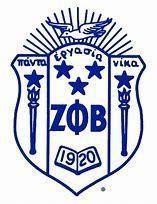 Zeta Phi Beta Sorority, Incorporated   Gamma Alpha Xi Zeta Chapter   Troy, Alabama   *****    Dr. Stacie NC Grant                    Kenya L. Washington           Dr. So Juan N. Crenshaw                       International President            South Central Regional Director           Alabama State Director Beverly B. BarberChapter President   2024 Dr. Elizabeth Grubbs Educational Scholarship Application   You may use extra paper, if needed. Please number each additional response.  Deadline March 1, 2024.Please type or print your answers. Do Not leave any questions unanswered.    Please type or print your answers. Do Not leave any questions unanswered.    Please type or print your answers. Do Not leave any questions unanswered.    1.  Last Name: ______________________________   First Name: __________________________   2.  Mailing Address:                              Street: ____________________________________________________________                              City: _____________________________ State: ___________ Zip: ___________   Mailing Address:                              Street: ____________________________________________________________                              City: _____________________________ State: ___________ Zip: ___________   3.  Primary Telephone Number: (_______) ____________________________   Primary Telephone Number: (_______) ____________________________   4.  Date of Birth:  Month ______________________ Day _________ Year ____________   Date of Birth:  Month ______________________ Day _________ Year ____________   5.  Valid Email Address: _____________________________________________________________   Valid Email Address: _____________________________________________________________   6.  Current High School: ______________________________________ # of Years Attended: _____   Current High School: ______________________________________ # of Years Attended: _____   7.  Current Grade Point Average (GPA): ___________________    (Based on a 4.0 scale)   Current Grade Point Average (GPA): ___________________    (Based on a 4.0 scale)   8.  Upon graduation, I plan to attend: _____________________________________________                                                                                             (Name of Post-secondary Institution)                                                                                                  -OR-                                                               _____________________________________________                                                                              (Name of Post-secondary Institution)   Upon graduation, I plan to attend: _____________________________________________                                                                                             (Name of Post-secondary Institution)                                                                                                  -OR-                                                               _____________________________________________                                                                              (Name of Post-secondary Institution)   9.  Parent Information:   Name(s): ________________________________________________________________________   Address: ____________________________________ City: _______________________________                   State: ___________ Zip: _______________    Primary Telephone Number: (_____) ____________________ Mother / Father  (Circle One)   Secondary Telephone Number: (_____) _____________________ Mother / Father  (Circle One)   Parent Information:   Name(s): ________________________________________________________________________   Address: ____________________________________ City: _______________________________                   State: ___________ Zip: _______________    Primary Telephone Number: (_____) ____________________ Mother / Father  (Circle One)   Secondary Telephone Number: (_____) _____________________ Mother / Father  (Circle One)   10.  Academic Merit: List all awards, honors, and achievements received during high school, or within the last four years. ___________________________________________________________________________________ ___________________________________________________________________________________ ___________________________________________________________________________________ Academic Merit: List all awards, honors, and achievements received during high school, or within the last four years. ___________________________________________________________________________________ ___________________________________________________________________________________ ___________________________________________________________________________________ 11. Community Involvement:  List all community involvement within the last four years. This could include, but is not limited to volunteerism, organizational affiliation, extracurricular activities, and any other form of community service. _______________________________________________________________________________________________________________________________________________________________________________________________________________________________________________________________Community Involvement:  List all community involvement within the last four years. This could include, but is not limited to volunteerism, organizational affiliation, extracurricular activities, and any other form of community service. _______________________________________________________________________________________________________________________________________________________________________________________________________________________________________________________________